LISA 4Tööleht: Märgime kaardile ühissõidukipeatused.1. Avatud kaardirakendus „Koolitee  kaardistamine“, kaardil on tähistatud Sinu koolitee.2. Märgi kaardile ühissõidukipeatused, mida Sina kasutad oma kooliteel. Ühissõidukipeatused on kohad, kus peatuvad bussid, trammid, trollid, rongid, taksod, millega saad liikuda kooli. 3. Ühissõiduki peatuste kaardile märkimiseks vali   märk ja tähista varem märgitud kooliteel kohad, kus peatuvad bussid, trollid, trammid, rongid ja taksod. 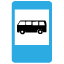 4. Vasta küsimustele: Nimeta, milliseid erinevaid ühissõiduki liike Sina  kasutad kooli jõudmiseks?………………………………………………………………………………………………………………………………………………………………………………………………………………………………………………………………………………………………………Kas Sinu jaoks on ühissõidukipeatused turvalised?………………………………………………………………………………………………………………………………………………………………………………………………………………………………………………………………………………………………………Võrdle omavahel erinevaid ühissõiduki peatuseid, mida kasutad teel kooli. Kas mõni ühissõiduki peatus on Sinu jaoks ohtlik? Põhjenda?…………………………………………………………………………………………………………………………………………………………………………………………………………………………………………………………………………………………………………………………………………………………………………………………………………